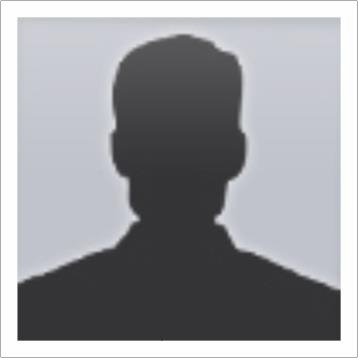 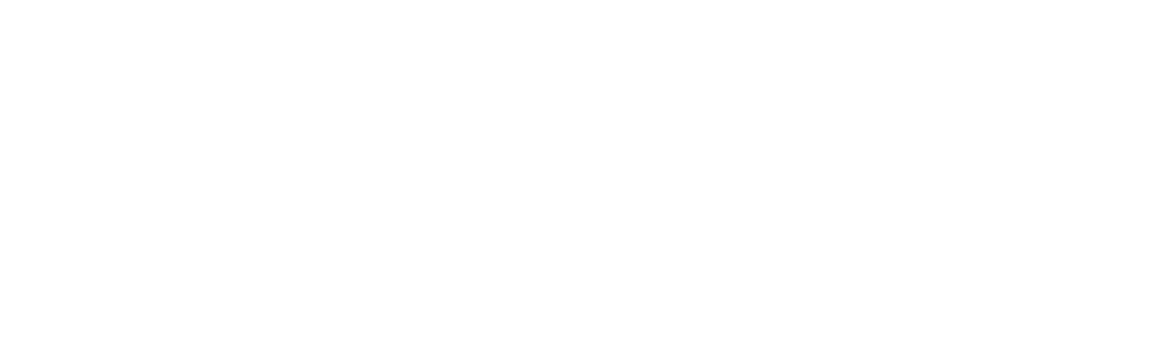 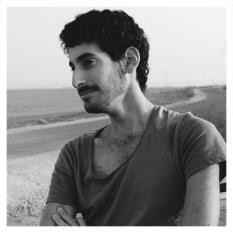 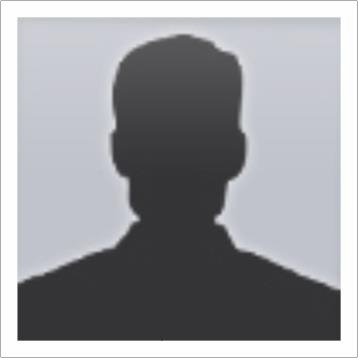 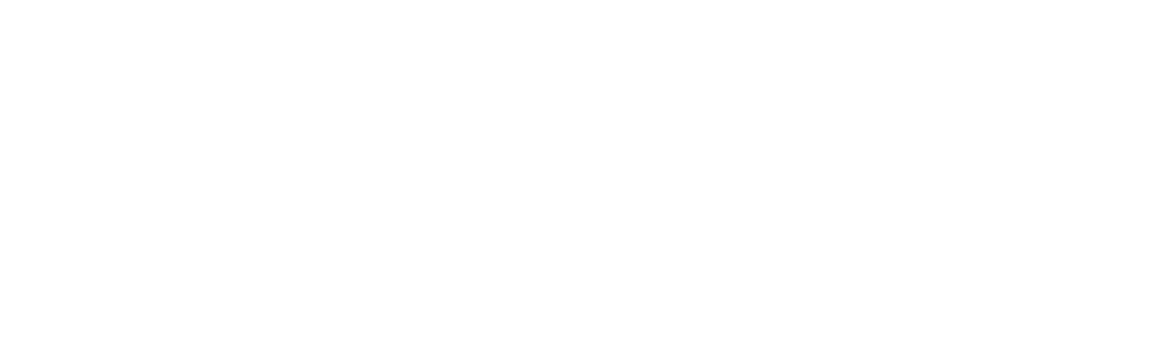 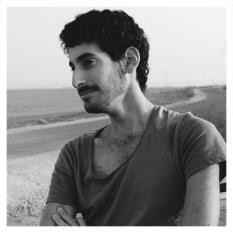       עידו פרוכטר, רדינג 27 תל אביב. / 0548136331 /     idofrut@gmail.com  / Ido Fruchterכישורים
עריכהמומחה לפרימייר של חברת אדובי (9 שנות נסיון)
למדתי בעצמי, ויצרתי סרטים רבים משנת 2009.מומחה לעריכה בפוטושופמומחה לעריכה בלייטרוםמכיר את הבסיס בתוכנת אוויד (2 שנות נסיון)מכיר את הבסיס בתוכנת אפטר אפקט (3 שנות נסיון)מכיר את הבסיס בתוכנת אילוסטרייטורצילוםמומחה לצילום וידאו וסטילס.
התחלתי את לימודי במסגרת קורס בצבא, והתמקצעתי דרך צבירת נסיון-רב ועשייה מרובה (8 שנות נסיון).
מכיר את רוב ציוד הSLR והמוצרים הנלווים:
- מיקרופונים ונק' מייקס
- מייצבים שונים ומשונים
- מגוון רחב של עדשות
- ציוד תאורה לוידאו וסטילס (אך עם דגש על תאורה טבעית)ייחודי2015	ראש משלחת קבוצת המדיה הישראלית // לציון 60 שנות חברות בין ישראל-גרמניה.2013-2014	עבודה עם ילדים, בגילאי 6-13, הפקת "מחנה צילום" , שסופו הכנת סרט באורך מלא עם הילדודס(:נסיון2016-2018	סטודנט במכללת סמינר הקיבוצים,       בתואר לקולנוע, תקשורת והוראה.2014-2016  	פרילנסרפתחתי את העסק העצמאי שלי "דוקו"מאז אני תוכן למדיות השונות.פרסום (של עסקים קטנים)סיפורי חתונותסרטוני תדמית לחברותסרטונים ויראליםקליפ מוזיקלי2010-2013 	שירות צבאי 	
 	
חיל הרפואה 	
צלם ועורך ביחידת התיעוד וההדרכה של חיל הרפואה.
- 3 חודשי הכשרה בחיל המודיעין, בקורס מתקדם לצילום.הפקתי ובמייתי סרטים רבים: אימונים, תדמית צה"ל, מצגות לתרומות בחו"ל, ולצרכים צבאיים נוספים.מפקד מקצועי ואחראי רכש (ציוד).התנהלתי בתקשורת ישירה עם הדרגים הגבוהים ביותר בצה"ל.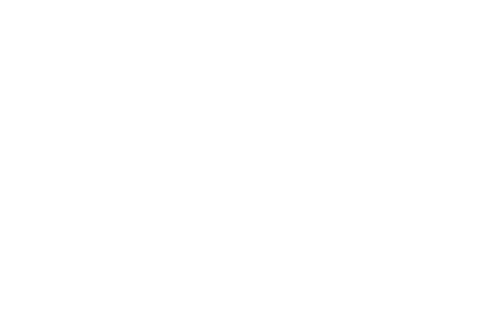 